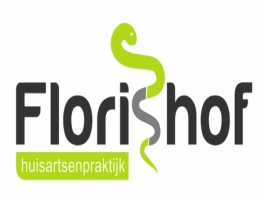 Enthousiaste en zelfstandige praktijkondersteuner somatiek gevraagd per 1 augustus 2019 Huisartsenpraktijk Florishof bestaat uit een klein team van twee huisartsen, twee doktersassistenten en twee praktijkondersteuners waarvan een praktijkondersteuner somatiek en een praktijkondersteuner ggz.Wij vinden het belangrijk om zorg te verlenen op kleinschalige basis die persoonlijk is. Door kleinschalig te werken met een professioneel en hecht team ontstaat een optimale vertrouwensband met onze patiënten; elke medewerker kent hierdoor alle patiënten en alle patiënten kennen elke medewerker. Door het vertrek van een collega zijn wij vanaf 1 augustus 2019 (of eerder indien mogelijk) op zoek naar een Praktijkondersteuner somatiek m/v parttime (20 uur).Als praktijk zijn we aangesloten bij regionale ketenzorg vanuit de HCDO voor zowel de Diabetes zorg als de VRM zorg. Daarnaast verleen je ook chronische en geprotocolleerde zorg op het gebied van Astma en COPD (inclusief spirometrie).                                                                                                                                                                                                                                                                                                                                     Wie ben jij?Wij zijn op zoek naar een praktijkondersteuner somatiek met een afgeronde HBO opleiding tot praktijkondersteuner die zelfstandig kan werken om ons team te versterken. Je krijgt de verantwoordelijkheid over de verschillende ketens en bent daarbij het aanspreekpunt voor zowel de patiënten als voor ons team.  Je vindt de persoonlijke benadering naar onze patiënten toe belangrijk en weet ze zich thuis te laten voelen in onze praktijk.Je weet proactief ons team te ondersteunen. Je levert graag persoonsgerichte zorg en maatwerk. Je durft het initiatief te nemen en blijft op de hoogte van de nieuwste ontwikkelingen. Ervaring met Medicom is een pré. De werkdagen zijn in overleg.Wij biedenEen parttimefunctie voor 20 uur/week (kleiner dienstverband is ook bespreekbaar)Leuke afwisselende werkzaamheden met verantwoordelijkheid en zelfstandigheidPrettig kleinschalig team om in te werkenSalariëring volgens CAO huisartsenzorgRuimte voor educatie en bijscholingInteresse?Wij ontvangen graag jouw sollicitatiebrief en CV voor3 juni 2019.Je kan deze richten aan Annette Olieman (huisarts) en mailen naar a.olieman@hcdo.nlVoor meer informatie:  Anita Baijens en Annette Olieman, huisartsen, tel :0570-536650 Website: www.florishof.praktijkinfo.nl